附件                    二维采集信息统计三维采集信息统计序号照片名称类别位置(纪念馆)1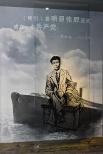 蔡和森玻璃刻画第二厅2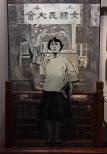 向警予玻璃刻画第二厅3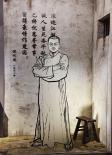 恽代英玻璃刻画第二厅4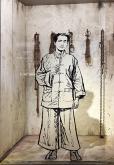 邓中夏玻璃刻画第二厅5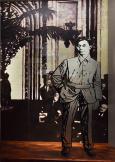 张太雷玻璃刻画第二厅6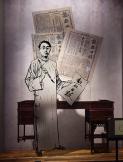 瞿秋白玻璃刻画第二厅7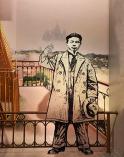 赵世炎玻璃刻画第二厅8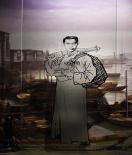 陈延年玻璃刻画第三厅9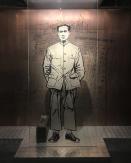 苏兆征玻璃刻画第三厅10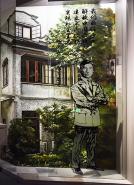 邓演达玻璃刻画第三厅11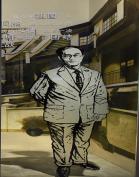 邹韬奋玻璃刻画第四厅12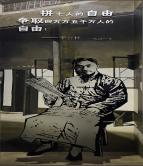 李公朴玻璃刻画第四厅13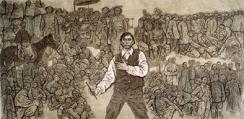 《革命军中马前卒——邹容》国画第一厅14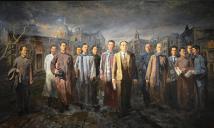 《开拓者》油画第一厅15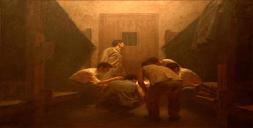 《狱中斗争》油画第三厅16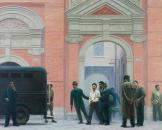 《被捕》油画第三厅17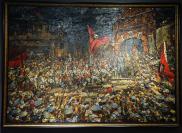 《打》油画第四厅18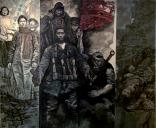 《义勇军进行曲》国画第五厅19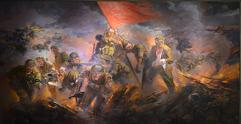 《捍卫》油画第六厅20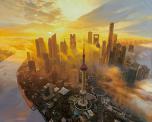 《愿景》油画第六厅序号照片名称类别位置1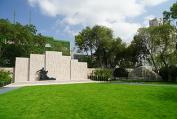 龙华墙雕塑+墙体就义地2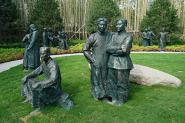 血染桃花红满天圆雕就义地